       FORMULÁRIO V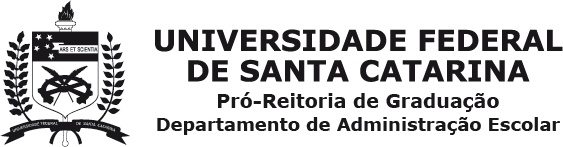 Assinale sua modalidade de ingresso: (  )  SISU   (  )VESTIBULAR  (  ) REOPÇÃODECLARAÇÃO DE INDEPENDÊNCIA ECONÔMICAEu, 			________						_____	___, (estado civil) 	_,	inscrito	no	CPF	sob	o	nº _________________________, RG nº________________, residente e domiciliado no endereço  				____		_______________, nº________, complemento ___________,bairro 			, município de 		___________________	_____, Estado ____________, declaro ser economicamente independente, custeando todas as minhas despesas, inclusive de moradia,  com  renda  própria,  há pelo menos ____________________________________ (especificar  o tempo em meses ou anos).Declaro que o(s) dado(s) apresentado(s) é(são) verdadeiro(s) e estou ciente de que a omissão de informações ou a apresentação de dados ou documentos falsos e/ou divergentes, conforme determinado no art. 9º da Portaria Normativa nº 18/2012 MEC, ensejará o cancelamento da matrícula do candidato(a) dentro da modalidade de cota inscrita nesta Instituição Federal de ensino, sem prejuízo das sanções penais eventualmente cabíveis. Autorizo, ainda, a averiguação das informações acima pelo Serviço de Atenção Socioassistencial. 	, 	de 	de 	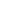 Assinatura do (a) Declarante(conforme documento de identificação apresentado)Assinatura Testemunha 1	Assinatura Testemunha 2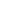 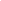 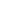 Anexar cópia de um documento de identificação com foto de cada testemunha que não possua nenhum vínculo familiar com o candidato.Código Penal: Estelionato: Art. 171 – Obter, para si ou para outrem, vantagem ilícita, em prejuízo alheio, induzindo ou mantendo alguém em erro, mediante artifício, ardil, ou qualquer outro meio fraudulento. Pena: reclusão, de um a cinco anos, e multa. Falsidade Ideológica: Art. 299 – Omitir, em documento público ou particular, declaração que dele devia constar, ou nele inserir ou fazer inserir declaração falsa ou diversa da que devia ser descrita, com o fim de prejudicar direito, criar obrigação ou alterar a verdade sobre fato juridicamente relevante. Pena: reclusão de um a cinco anos, e multa, se o documento é público, e reclusão de um a três anos, e multa, se o documento é particular.